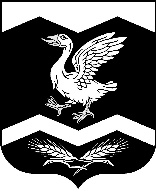 КУРГАНСКАЯ ОБЛАСТЬШАДРИНСКИЙ РАЙОНАДМИНИСТРАЦИЯ   КРАСНОМЫЛЬСКОГО СЕЛЬСОВЕТАРАСПОРЯЖЕНИЕОт  30. 12. 2020  г.  №  27 -р      с. КрасномыльскоеОб организации дежурства  в выходныеи нерабочие праздничные дни: 31 декабря 2020 года, 1, 2, 3, 4, 5, 6, 7, 8, 9, 10  января 2020 года_______________________________              В соответствии с Трудовым Кодексом Российской Федерации   нерабочими праздничными днями являются  1, 2, 3, 4, 5, 6, и 8 января 2021 года 7 января 2021 года –Рождество Христово.             Для функционирования органа местного самоуправления    Красномыльского сельсовета - Р А С П О Р Я Ж А Ю С Ь:1. На период с 31. 12. 2020 г. по 10. 01. 2021 года для принятия, в случае необходимости, оперативных решений ввести круглосуточное дежурство ответственных работников Администрации Красномыльского сельсовета в соответствии с графиком  согласно приложению.2. Управляющему делами Администрации Красномыльского сельсовета Шавриной Е. Н. ознакомить с  графиком дежурства ответственных работников Администрации Красномыльского сельсовета под роспись.3.  Контроль за исполнением  данного распоряжения оставляю за собой.Глава Красномыльского сельсовета:                                                              Г. А. СтародумоваПриложение к распоряжению                                                                                                 Администрации  Красномыльского сельсовета № 27-р от 30. 12. 2020 г.                                                                                                                      «Об организации дежурства  в выходныеи нерабочие праздничные дни31 декабря 2020 года, 1, 2, 3, 4, 5, 6, 7, 8  января 2020 года»ГРАФИКдежурств  с 31.12. 2020 г. по 10. 01. 2021 г. специалистами Администрации Красномыльского сельсовета1. Руководители Администрации сельсовета, ответственные за дежурство:      – Стародумова Г. А.  Глава Красномыльского сельсовета      –  Шаврина Е. Н. управляющий делами Администрации        Красномыльского сельсовета.2. Медицинские работники (по согласованию) несут дежурство на дому:     - Хабарова М.В. – 49-01-67; сотовый тел. 89226735992;Глава Красномыльского сельсовета					      Г. А. Стародумова№ п/пДата и время дежурстваНомера телефоновНомера телефоновФ.И.О. дежурного№ п/пДата и время дежурствасотовыйдомашнийФ.И.О. дежурного1.31.12.2020 г. с 8-00 часов до 8-00 часов 01.01.2021 г.892267792191-86Стародумова Г. А.Глава Красномыльскогосельсовета2.01.01.2021 г. с 8-00 часов до 8-00 часов 02.01.2021 г.892267792191-86Стародумова Г. А.Глава Красномыльскогосельсовета3.02.01.2021с 08-00 часов до 08-00 часов 03.01.202189125285186-Шаврина Е. Н., управляющий делами Администрации сельсовета4.03.01.2021 с 08-00 часов до 08-00 часов 04.01.2021 г.89965573424-Алексеева Е. А.Директор МУК «Красномыльское КДО»(по согласованию)5.04.01.2021 с 08-00 часов до 08-00 часов 05.01.2021 г.89125725758-Комарова Н. В., кассир Администрации сельсовета6.05.01.2021 с 08-00 часов до 08-00 часов 06.01.2021 г.89617510133-Попов Д. В.Директор МУП Красномыльское ЖКХ(по согласованию)7.06.01.2021 с 08-00 часов до 08-00 часов 07.01.2021 г.89129771710-Антропов А. А.Методист по спорту(по согласованию)8.07.01.2021 с 08-00 часов до 08-00 часов 08.01.2021 г.89195935744-Клыкова М.Г.Библиотекарь (по согласованию)9.08.01.2021 с 08-00 часов до 08-00 часов 09.01.2021 г.89617510133-Попов Д. В.Директор МУП Красномыльское ЖКХ(по согласованию)10.09.01.2021с 08-00 часов до 08-00 часов 10.01.202189125285186-Шаврина Е. Н., управляющий делами Администрации сельсовета11.10.01.2021с 08-00 часов до 08-00 часов 11.01.202189080029581-Попова А. В., бухгалтер МУП «Красномыльское ЖКХ»